ENGLISH, Contenido: Present Simple, Unidad I: Opinions and FeelingsObjetivo:Repasar presente simple para expresar opiniones y sentimientos utilizando la conjunción “when”.      DO NOW: Look at the chart. Take notes about the content (HACER AHORA: Mira el cuadro. Toma nota sobre el contenido). 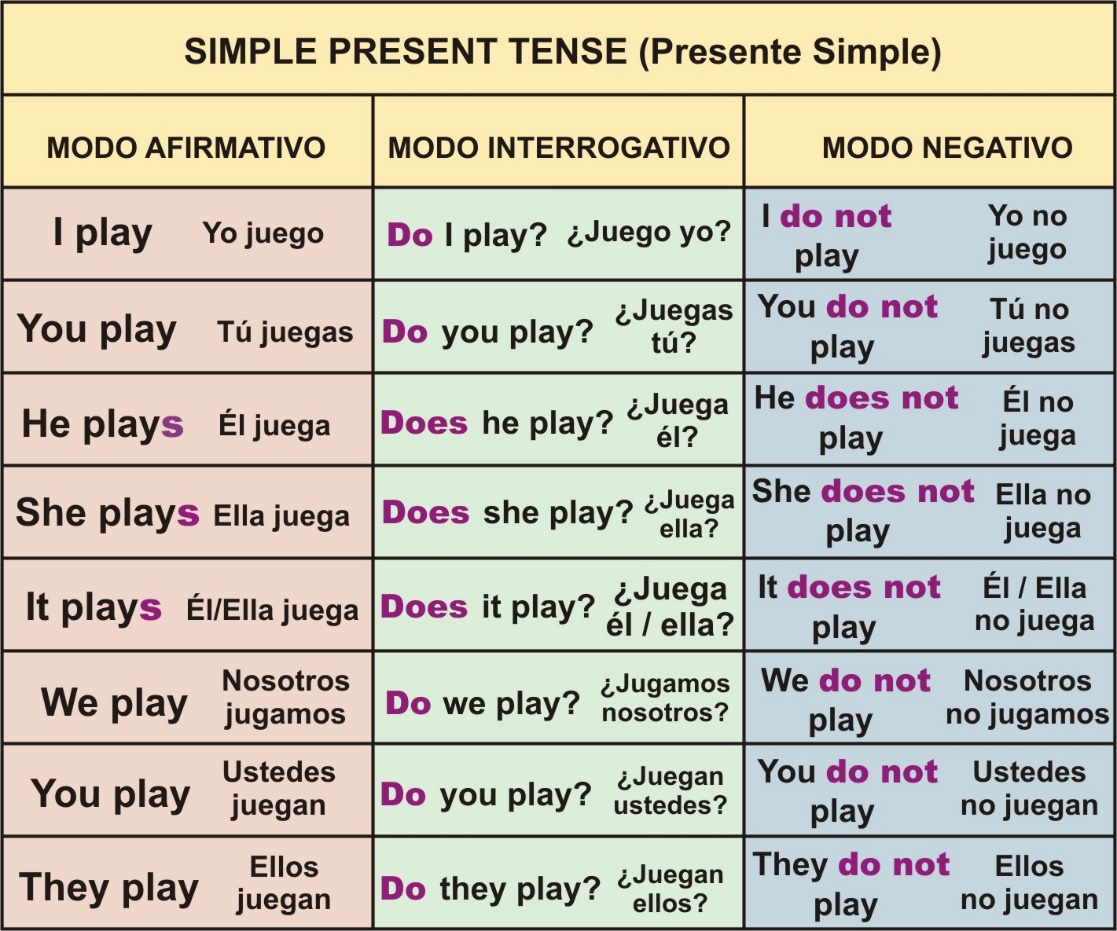 INTRODUCTION TO THE NEW CONTENT / INTRODUCCIÓN AL CONTENIDO NUEVOExpressing opinions and feelings.GUIDED PRACTICE / PRÁCTICA GUIADAYa habiendo recordado algunos sentimientos, en esta guía profundizaremos más sobre la expresión “I feel” (Yo siento). Tomemos atención a la siguiente tabla:First case: como podemos ver, esta oración simple consta de Sujeto + verbo (acción) + sentimiento.Second case: a la misma oración le agregamos más information para explicar CUANDO nos sentimos así.PRACTICE CASE: Complete con la información correspondiente in the blank spaces.Excellent question! La estructura anterior aplica para los pronombres I – You – We – They. So… What happends with he – she – it? Let’s see the example. Luego, tú completa the blank spaces!INDEPENDENT PRACTICE / PRACTICA INDEPENDIENTE EXIT TICKETCategorize the words in the box into three categories: “positive,” “negative,” and “neutral” feelings. Then translate.Categorice las palabras en la caja en tres categorías: sentimientos “positivos”, “negativos” y “neutrales”. Luego traduzca.Positive Feelings Positive Feelings Neutral feelings Neutral feelings Negative feelings Negative feelings BusyOcupadoBusyOcupadoBusyOcupadoSubjectVerbFeelingIfeelwell restedYome sientobien descansado/a.SubjectVerbFeelingConjunctionSubjectVerbComplementIfeelwell restedwhenIsleepa lot.Yome sientobien descansado/acuandoyoduermo mucho.I feel well rested when I sleep a lot.I feel well rested when I sleep a lot.I feel well rested when I sleep a lot.I feel well rested when I sleep a lot.I feel well rested when I sleep a lot.I feel well rested when I sleep a lot.I feel well rested when I sleep a lot.I feel well rested when I sleep a lot.I feel well rested when I sleep a lot.I feel well rested when I sleep a lot.I feel well rested when I sleep a lot.I feel well rested when I sleep a lot.I feel well rested when I sleep a lot.I feel well rested when I sleep a lot.SubjectVerbFeelingConjunctionSubjectVerbComplementanxiouswhengirlstalk to meYome sientoen las fiestas.___________________________________________________________________________________.___________________________________________________________________________________.___________________________________________________________________________________.___________________________________________________________________________________.___________________________________________________________________________________.___________________________________________________________________________________.___________________________________________________________________________________.SubjectVerbFeelingConjunctionSubjectVerbComplementHefeelsbusywhenheplays videogameson the computer.Élse sienteocupado cuandoÉljuega videoguejosen el computadorSubjectVerbFeelingConjunctionSubjectVerbComplementworriedher best friendto classes.Ellacuandosu mejor amigano va Complete the sentences with the correct present simple verbs in positive and negative form. Complete las oraciones con la forma correcta del presente simple de los verbos en forma positiva y negativa.Positive FormNegative Forma. Samantha _____________(play) football with her friends every Sunday.a. Samantha ____________________(not/play) football with her friends every Sunday.b. I _________________(eat) fish, or meat. Remember that I’m not a vegetarian.b. I _________________(not/eat) fish, or meat. Remember that I’m a vegetarian.c. They __________(feel) tired today. I think they will sleep all day.c. They _______________(not/feel) tired today. I think they will go to a party!Select the correct choice to complete the sentence. PAY ATTENTION to the PRONOUNS in the options. Selecciona la opción correcta para completar la oración. PON ATENCIÓN al PRONOMBRE de las opciones.I feel disappointed when ___________________ on my phone. 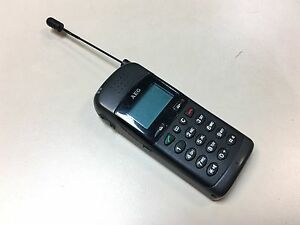 the Instagram filter work the Instagram filter doesn’t work doesn’t work the Instagram filterthe Instagram filter don’t work I feel mean when ___________________ the text messages my family sends me. 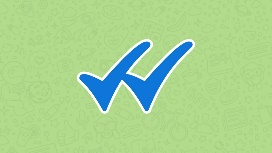 I respondShe respondsI don’t respondI doesn’t respond